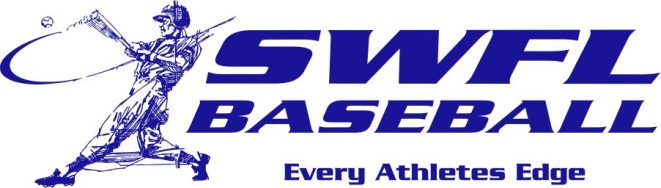 Southwest Florida Baseball is proud of the players that have worked to earn a scholarship and the opportunity to continue their baseball career. Congratulations to these players that have excelled in the classroom and on the field. Best of luck men! 2017 commitments: 		SchoolRobb Adams				Virginia UDavid Mata				Bethune CookmanGio Lorenzo				Bethune CookmanCJ Schrowe				Florida SouthWestern St.Trent Sinkfield			Polk StateAlec Babb				Oglethorpe UDrew Dwyer				Indian River St.Cole Brutcher			Indian River St.Trey Frazier				Flagler CollegeMatt Lepoint				ArmyKevin Long				FSC – JacksonvilleForest Thuene			Florida SouthWestern St.Alex Perez				Ave Maria UJoey Mugavero			Florida SouthWestern St.